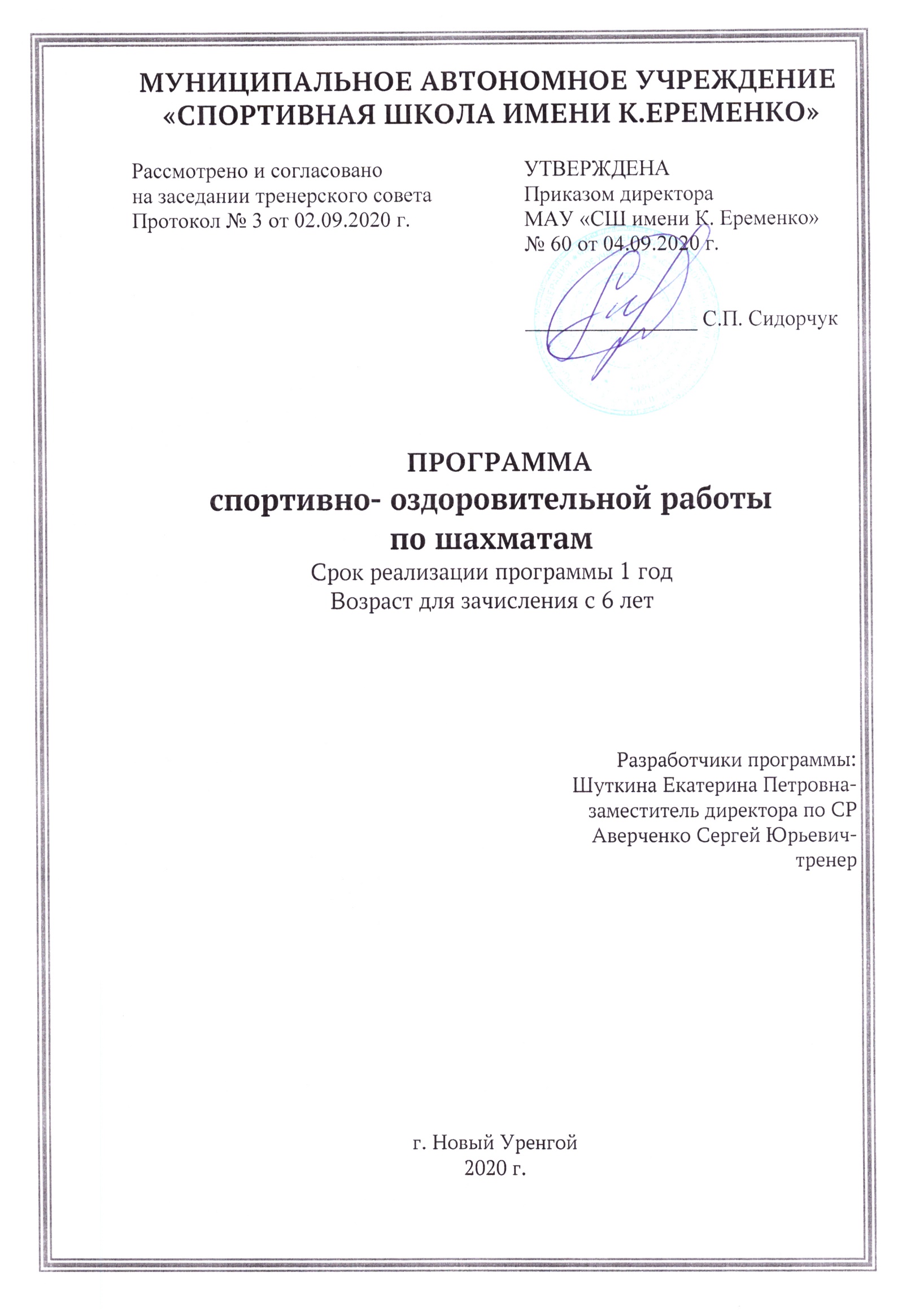 ПОЯСНИТЕЛЬНАЯ ЗАПИСКАВведение.          Шахматы являются одним из популярных видов спорта во всем мире. Спортивную деятельность шахматиста обычно ассоциируют с умственной работой, имеющей яркую эмоциональную окраску. Шахматы, как вид соревновательной деятельности относятся, согласно Л.П. Матвееву, в общей классификации к группе абстрактно-игровых видов спорта, исход состязаний в которых в решающей мере определяется не двигательной активностью спортсмена, а абстрактно-логическим обыгрыванием соперника. Эта особенность шахмат, несомненно, оказывает определенное влияние и на систему подготовки, в которой в отличие от других видов спорта центральное место занимает профессиональная шахматная подготовка, а физическая подготовка решает лишь задачи общего характера, например, развитие общей выносливости.           Программа по организации и проведению спортивно-оздоровительной работы с занимающимися в МАУ «СШ имени К. Еременко» (далее - Программа) ориентирована на сохранение здоровья и формирование здорового образа жизни среди населения, в первую очередь школьного возраста.          1.1.Нормативно-правовые и научно-методические основы программы.          Программа «Спортивно-оздоровительная работа для спортивно-оздоровительных групп» по виду спорта шахматы, разработана на основе следующих нормативных документов, регламентирующих работу спортивных школ:          - Федеральным стандартом спортивной подготовки по виду спорта шахматы (утвержден приказом Минспорта России от 12 октября 2015 г. N 930).          - Федеральный закон от 04.12.2007 г. № 329-ФЗ «О физической культуре и спорте в Российской Федерации».          -Приказ Минспорта России «Об утверждении особенностей   организации и осуществления образовательной, тренировочной и методической деятельности в области физической культуры и спорта» от 27 декабря 2013 г. № 1125.- Приказ Минспорта России «Об утверждении Порядка приема лиц в физкультурно-спортивные организации, созданные Российской Федерацией и осуществляющие спортивную подготовку» от 16 августа 2013 г. № 645.- Конвенция о правах ребенка- Устав МАУ «СШ имени К. Еременко» Также программа должна учитывать внутренние нормативные правовые акты организации, осуществляющей спортивную подготовку (устав, административный регламент, порядок приема и перевода в организацию лиц, проходящих спортивную подготовку).В настоящей программе отражены основные цели, задачи, средства и методы работы с занимающимися на спортивно-оздоровительном этапе подготовки, распределение объёмов тренировочных нагрузок; участие в спортивных соревнованиях по виду спорта шахматы. Цель программы - физическое, духовное и интеллектуальное развитие личности средствами шахмат, укрепление здоровья, мотивация к систематическим занятиям физической культурой и спортом.Программа «Спортивно-оздоровительная работа для спортивно-оздоровительных групп» по виду спорта шахматы направлена на решение следующих задач:привитие учащимся интереса к занятиям шахматами,овладение элементарными основами шахматной игры,ознакомление с основными тактическими идеями и приемами,получение первоначальных знаний по истории шахмат,приобретение навыков участия в соревнованиях.Особенности вида спорта шахматы.          Шахматы как специфический вид человеческой деятельности получают всё большее признание в России и во всём мире. Шахматы сближают людей всех возрастов и профессий в любой части Земли. Не случайно Международная шахматная федерация (ФИДЕ) выбрала девиз: «Gensunasumus» - «Мы все - одна семья». Шахматы доступны людям разного возраста, а единая шахматная символика создаёт необходимые предпосылки для международного сотрудничества, обмена опытом. Шахматы - часть мирового культурного пространства.          О социальной значимости шахмат, их возрастающей популярности в мире можно судить по таким весомым аргументам, как создание международных организаций, занимающихся популяризацией и пропагандой шахмат, проведение всемирных шахматных олимпиад и многочисленных международных соревнований, выпуском разнообразной шахматной литературы. Сегодня возрождаются всероссийские и региональные гроссмейстерские школы, призванные популяризировать шахматы среди детей школьного возраста.          К. Илюмжинов заявил: «Одной из задач ФИДЕ является развитие детских шахмат. Вкладывая в детей, в шахматы, мы вкладываем в наше будущее».          В недавнем послании Президента Российской Федерации В.В. Путина участникам шахматного турнира среди школьников «Белая Ладья» в Сочи-2014г. сказано: «В свое время у нас шахматами занимались в каждой школе, в каждом районе. Очень здорово, приятно, что сегодня эта традиция возрождается. И, конечно, это развивающий вид спорта, самый интеллектуальный вид спорта, мы всегда были в самых высоких международных рейтингах. И мне очень приятно отметить, что возрождаются именно школьные шахматы».           Шахматы - наглядная соревновательная форма двух личностей. Шахматы нам нужны как способ самовыражения творческой активности человека. Планировать успех можно только при постоянном совершенствовании шахматиста. При этом творческий подход тренера является необходимым условием преподавания шахмат. Задачи для спортивно-оздоровительных группзнать основы шахматного кодекса, уметь записывать партию, определять цвет полей шахматной доски по названным координатам «вслепую»;знать историю вопроса о происхождении шахмат и распространении их на Востоке;показать знания простейших дебютных принципов, стратегических идей итальянской партии;уметь определять названия и идеи основных тактических приемов;владеть простейшими принципами реализации материального преимущества, разыгрывания середины партии;1.4. Основные формы тренировочного процесса         Основные формы организации тренировочного процесса: индивидуальная и групповая работа. Важнейшей формой обучения и совершенствования мастерства юных шахматистов являются самостоятельные занятия детей. Выполнение домашних заданий учащимися групп СОГ должно быть обязательным. Помимо овладения теоретическими, специальными и технико-тактическими знаниями, умениями и навыками, в тренировочную деятельность входит общая физическая подготовка шахматистов на основе врачебного контроля. Результаты контрольных и контрольно-переводных нормативов по общей физической подготовке регистрируются в протоколах сдачи нормативов и в индивидуальных картах спортсменов.          1. Тренировочный процесс планируется на основе учебных материалов, изложенных в данной программе.          2. Планирование учебных занятий и распределение тренировочного материала в группах проводится на основании тренировочного плана и годового графика распределения тренировочных часов, которые предусматривают организацию тренировочных занятий.          3. Тренировочным планом предусматриваются теоретические и практические занятия, сдача контрольных нормативов и участие в соревнованиях.          4. На теоретических занятиях учащиеся знакомятся с развитием шахматного движения, историей шахмат, методике обучения и тренировки, правилам соревнований.          5. На практических занятиях учащиеся применяют полученные знания, развивают волевые качества, трудолюбие, целеустремленность и настойчивость в устранении недостатков. Участие в соревнованиях организуется в соответствии с годовым календарным планом.II. НОРМАТИВНАЯ ЧАСТЬ2.1.	 Специфика организации тренировочного процесса          Программа рассчитана на систематические тренировочные занятия, на протяжении 39 учебных недель в течение календарного года. Программа рассчитана на 234 учебных часов. Тренировочный год для занимающихся по спортивно-оздоровительной программе c элементами мини-футбола длится с 1 сентября по 31 мая в условиях учреждения. В спортивно-оздоровительные группы зачисляются дети, достигшие 6-летнего возраста, желающие заниматься шахматами и имеющие справку о состоянии здоровья.Возраст зачисляемого в СОГ определяется годом рождения и полным числом лет в год зачисления.  Основанием для зачисления в группу является заявление родителей (законных представителей) желающих заниматься по программе «Программа «Спортивно-оздоровительная работа для спортивно-оздоровительных групп» по виду спорта шахматы.           Допускается деление групп на подгруппы в соответствии с реализацией спортивных целей, возраста обучающихся и личностного подхода к занимающимся.           Программа предусматривает теоретическую, специальную, физическую, техническую и психологическую подготовку юных шахматистов, участие в соревнованиях. Продолжительность учебного академического часа – 45 минут.Соотношение объемов тренировочного процесса по видам спортивной подготовки по виду спорта шахматы  2.2. Формы подведения итогов реализации программы  Основными показателями выполнения программных требований по уровню подготовленности занимающихся являются: овладение теоретическим знаниями и практическими умениями, и навыками в соответствии с годом подготовки, выполнение контрольных нормативов по общей физической и специальной подготовке, выполнение нормативных требований по присвоению спортивных разрядов Единой всероссийской спортивной классификации.Предполагаемые результаты разработаны по итогам мониторинга качества промежуточной аттестации воспитанников, и условии усвоения тематического плана.Воспитанники получают основные ЗУНы: -	знание правил игры и основных правил поведения в соревновании;-	навыки игры в турнирах с использованием шахматных часов умение записывать партии;-	знание основ шахматной этики;-	знание основных закономерностей дебютных, миттельшпильных и эндшпильных позиций и умение использовать их в практической игре;-	знание элементарных технических окончаний и навыки их разыгрывания;-	знание основ шахматной тактики и умение применять основные тактические приёмы;-	знание элементарных основ шахматной стратегии.2.3. Наполняемость групп и режим тренировочной работы            Минимальный возраст детей для зачисления на обучение – 6 лет.           Оптимальный (рекомендуемый) количественный состав детей в группах - 15-20 человек.          Максимальный объём тренировочной нагрузки в неделю - до 6 часов (академических). МЕТОДИЧЕСКАЯ ЧАСТЬ3.1.  Примерное распределение тренировочных часов на год в спортивно-оздоровительных группах.Основные формы организации образовательного процесса: индивидуальная и групповая работа. Важнейшей формой обучения и совершенствования мастерства юных шахматистов являются самостоятельные занятия детей. Выполнение домашних заданий учащимися групп СОГ должно быть обязательным. Помимо овладения теоретическими, специальными и технико-тактическими знаниями, умениями и навыками, в тренировочную деятельность входит общая физическая подготовка шахматистов на основе врачебного контроля. Результаты контрольных и контрольно-переводных нормативов по общей физической подготовке регистрируются в протоколах сдачи нормативов и в индивидуальных картах спортсменов.1. Тренировочный процесс планируется на основе учебных материалов, изложенных в данной программе.2. Планирование учебных занятий и распределение тренировочного материала  в группах проводится на основании тренировочного плана и годового графика распределения тренировочных часов, которые предусматривают организацию тренировочных занятий.3. Тренировочным планом предусматриваются теоретические и практические занятия, сдача контрольных нормативов и участие в соревнованиях.            4. На теоретических занятиях учащиеся знакомятся с развитием шахматного движения, историей шахмат, методике обучения и тренировки, правилам соревнований.            5. На практических занятиях учащиеся применяют полученные знания, развивают волевые качества, трудолюбие, целеустремленность и настойчивость в устранении недостатков. Участие в соревнованиях организуется в соответствии с годовым календарным планом.Годовой календарный график         Методическая часть программы включает материал по основным видам подготовки шахматистов, планирование спортивных результатов, организацию и проведение врачебно-педагогического и психологического контроля, рекомендации по проведению тренировочных занятий и соревнований, по технике безопасности.         Тренер обязан:- осуществлять всестороннее спортивные способности занимающихся, выявлять и развивать их творческие способности; - перед началом занятий провести инструктаж по технике безопасности и правилах поведения, занимающихся на тренировочных занятиях;- при обучении соблюдать принцип доступности и последовательности;- следить за своевременным прохождение медицинского обследования и предоставлением медицинских справок;- по данным медицинского осмотра знать уровень психофизических возможностей, обучающихся и следить за их состоянием во время проведения занятий;- комплектовать состав групп и принимать меры по сохранению ее контингента;- составлять план-конспект занятия и обеспечивать его выполнение;-  проводить тренировочные занятия в соответствии с расписанием.          Занимающиеся обязаны:- приходить на занятия только в дни и часы согласно расписанию;- выполнять тренировочную программу;- своевременно проходить медицинский контроль и иметь справку о прохождении медосмотра.3.2. Материал по общефизической подготовке1. Строевые упражненияПостроение в шеренгу, колонну (соблюдая определенный интервал и дистанцию). Выполнение команд: «Становись!», «Равняйсь!», «Смирно!», «Отставить!». Расчет группы: по порядку, на первый и второй. Повороты на месте и в движении: направо, налево, кругом. Передвижения: шаг и бег на месте, походный (обычный) шаг, бег, переход с шага на бег и с бега на шаг, изменение длины и частоты шагов. Перестроения: из одной шеренги в две, из колонны по одному в колонну по два, повороты в движении. Размыкание и смыкание: приставными шагами, в движении.2. Общеразвивающие упражнения без предметовДля мышц рук и плечевого пояса: обновременные, попеременные и последовательные движения в плечевых, локтевых и лучезапястных суставах (сгибание, разгибание, отведение, приведение, повороты, маховые и круговые движения, взмахи и рывковые движения в различных исходных упражнениях, на месте и в движении, сгибание - разгибание рук в упоре лежа.Для мышц шеи и туловища: наклоны (вперед, в сторону, назад), повороты (направо, налево), наклоны с поворотами, вращения.Для мышц ног: поднимание и опускание ноги (прямой и согнутой, вперед, в сторону и назад), сгибание и разгибание ног стоя (полуприсед, присед, выпад), сидя, лежа, круговые движения (стоя, сидя, лежа), взмахи ногой (вперед, в сторону, назад), подскоки (ноги вместе, врозь, скрестно, на одной ноге), передвижение прыжками на одной и двух ногах.Для мышц всего тела: сочетание движений различными частями тела (приседания с наклоном вперед и движениями руками, выпады с наклоном туловища, вращение туловища с круговыми движениями руками, посредством сгибания и разгибания ног и др.), упражнения на формирование правильной осанки.     Легкоатлетические упражнения: ходьба на носках, на пятках, на внутренней, наружной стороне стопы, в полуприседе и приседе, выпадами, с высоким подниманием бедра, приставными и скрестными шагами, сочетание ходьбы с прыжками. Бег обычный, с высоким подниманием бедра, с подгибанием ноги назад, скрестным шагом вперед и в сторону. Бег на короткие дистанции 30, 60, 100 метров с низкого и высокого старта, бег по пересеченной местности (кросс), с преодолением различных естественных и искусственных препятствий. Бег с переменной скоростью на различные дистанции. Прыжки в высоту и длину с разбега и с места. Метание гранаты, копья, диска, толкание ядра. Спортивные и подвижные игры.Туризм: походы, в том числе многодневные. Экскурсии и прогулки в лесу.Плавание: обучение плаванию различными стилями, приемы спасения утопающих.3. Общеразвивающие упражнения с предметамиСо скакалкой: с короткой – подскоки на одной и двух ногах ног, с ноги на ногу, бег со скакалкой, с длинной – пробегание под вращающейся скакалкой, подскоки на одной и двух ногах.С гимнастической палкой: наклоны и повороты туловища (стоя, сидя, на коленях, лежа), с различными положениями палки (вверх, вперед, вниз, за голову, за спину), перешагивание и перепрыгивание через палку, круты, упражнения с сопротивлением партнера.С баскетболными мячами: броски из различных положений: сидя, стоя, лежа, броски одной и двумя руками, броски из-за головы, сбоку, снизу, ведение мяча с постепенным ускорением движения, броски в корзину одной, двумя руками, с места ив движении, игровые упражнения, эстафеты с мячами.С набивными мячами (вес от 1 до 2 кг): сгибание и разгибание рук, круговые движения руками, сочетание движений руками с движением туловища, броски вверх и ловля с поворотом и приседанием, перебрасывание мяча по кругу и вдвоем из различных исходных положений (стоя, сидя, лежа), переноска мяча, броски ногами, эстафеты и игры с мячом.4. Дыхательная гимнастика1-ое упражнение. В движении шагом выполняется полный, глубокий вдох на протяжении 4-х шагов, руки свободно опущены вниз. После произвольного полного вдоха и короткого отдыха (3-5 шагов) упражнение повторяется. В том же порядке вдох выполняется дважды на 6, 8, 10 и 12 шагов. Постепенно от занятия к занятию продолжительность вдоха увеличивается. Через некоторое время спортсмен довольно легко выполняет серии вдохов на 8,12, 16, 20 и более шагов. 2-ое упражнение. В движении шагом выполняется полный глубокий вдох на протяжении 4 шагов. Последующий полный выдох выполняется дважды на 6, 8, 10 и 12 шагов. Через несколько занятий продолжительность выдоха доводиться до 16 шагов. Выдох должен быть непрерывным и максимально полным. В конце выдоха плечи опущены, голова наклонена вперед.3-е упражнение. Стоя, вытянув руки вверх, прогнуться, сделать полный глубокий вдох. Руки опустить резко вниз, сделать дополнительный короткий вдох. В этом упражнении спортсмен должен почувствовать, что при опускании рук создались дополнительные условия для вдоха и это позволило вдохнуть дополнительную порцию воздуха. Упражнение выполняется 6-8 раз.4-е упражнение. Выполняется в движении или на стоя на месте. Исходное положение: руки опущены вдоль туловища, мышцы плечевого пояса расслаблены, голова слегка наклонена вперед. Спортсмен делает максимально глубокий вдох, затем поднимаясь на носки, поднимая руки через стороны вверх и слегка прогибаясь, продолжает вдох. Спокойно выдыхает. Упражнение повторяется 6-8 раз.          Эффективность дыхательных упражнений очень велика, даже если им уделять в день по 5-6 минут. Улучшение в системе дыхания наступает уже через несколько занятий. Дыхание становится более глубоким и более редким. Жизненная емкость легких часто уже за 2-3 месяца систематических занятий увеличивается на 400-600 куб.см. Упражнения рекомендуется выполнять на свежем воздухе. Дыхательную гимнастику рекомендуется сочетать с гигиеническими процедурами и закаливанием.Материал по теоретической подготовкеФизическая культура и спорт в Российской Федерации.Понятие о физической культуре. При раскрытии этой темы у юных шахматистов необходимо выработать четкие представления о задачах физического воспитания в России, ознакомить их с важнейшими документами по развитию физической культуры и спорта в нашей стране и роста достижений российских спортсменов, подчеркнуть роль единой российской спортивной классификации для развития физической культуры и спорта в России.Необходимо обратить внимание на тему: «моральный облик российского спортсмена» с тем, чтобы сформировать у учащихся взгляд на российского спортсмена, как человека активной жизненной позиции.Шахматный кодекс. Судейство и организация соревнованийПравила шахматной игры. Первоначальные понятия. Нотация. Турнирная дисциплина, правило «тронул-ходи», требование записи турнирной партии.Исторический обзор развития шахматПроисхождение шахмат. Легенда о радже и мудреце. Распространение шахмат на Востоке. Чатуранга и шантрадж. Табии. Мансуба. «Мат Диларам» как типичная задача средневекового Востока.Специальная подготовкаДебютОпределение дебюта как подготовительной стадии к борьбе в середине игры. Основные принципы развития дебюта. Мобилизация фигур. Борьба за центр. Безопасность короля. Стратегические идеи итальянской партии.МиттельшпильПонятие о тактике. Понятие комбинации. Основные тактические приемы.Связка, полусвязка, двойной удар, «вилка», вскрытое нападение, вскрытый шах, двойной шах, отвлечение, завлечение. Размен. Определение стратегии.Принципы реализации материального преимущества. Простейшие принципы разыгрывания середины партии: целесообразное развитие фигур, мобилизация сил, определение ближайшей и последующих задач.ЭндшпильОпределение эндшпиля. Роль короля в эндшпиле. Активность короля в эндшпиле. Матование одинокого короля. Пешечные окончания. Оппозиция.Правило квадрата. Король и пешка против короля. Ферзь против пешки.Ладья против пешки. Коневые окончания.Организационно-воспитательная работаВоспитательная работа в спортивных школах направлена на формирование личности юного спортсмена. Главная задача - воспитание высоких моральных качеств: патриотизма, преданности своей стране, высокой сознательности, чувства ответственности за свои поступки, порученное дело. Не менее важно воспитание уважения, любви к труду и творчеству, настойчивости в достижении поставленной цели, добросовестности, организованности, умения преодолевать трудности, что особенно важно в деятельности спортсменов, так как успехи в современном спорте зависят во многом от трудолюбия. Столь же велико значение воспитания дружелюбия, взаимного уважения, способности сопереживать, стремления прийти на помощь, коллективизма, когда только совместные усилия приводят к достижению общей намеченной цели. Одним из главных качеств спортсменов является дисциплинированность. Ее воспитание следует начинать с первых занятий, строго требуя четкого исполнения указаний тренера- преподавателя, соблюдения правил поведения на тренировках и соревнованиях, в школе и дома.Воспитательные средстваОсновными средствами воспитательного взаимодействия при подготовке шахматистов являются:личный пример и педагогическое мастерство тренера;высокая организованность тренировочного процесса;дружный коллектив, сплоченный единством цели;атмосфера трудолюбия, творчества, взаимопомощи;бережное, вдумчивое отношение к традициям;система морального стимулирования;наставничество старших опытных спортсменов.    3.6. Основные организационно-воспитательные мероприятия,  проводимые в учрежденииактивное привлечение воспитанников к общественной работе;трудовые сборы и субботники;систематическое освещение событий в стране и мире;информирование о выдающихся достижениях российских спортсменов в шахматах и других видах спорта;беседы на общественно-политические, нравственные темы;встречи с ветеранами шахматного спорта, интересными людьми;регулярное подведение итогов учебной и спортивной деятельности занимающихся;торжественное чествование победителей соревнований и отличников учебы;просмотр соревнований;организация свободного времени спортсменов;введение ритуала торжественного приема вновь поступающих, проводы выпускников;взаимосвязь с общеобразовательной школой и школьными организациями.СИСТЕМЫ КОНТРОЛЯ ПРОГРАММЫ4.1. Виды и формы контроля          Педагогический (контрольно-переводные испытания) и врачебный.Основным показателем эффективности тренировочного процесса в СОГ обучения является выполнение воспитанниками школы требований нормативов по общей и специальной физической подготовке.            В спортивно-оздоровительных группах начинающие шахматисты, как правило, не выступают в официальных соревнованиях, поэтому тренировочный процесс должен быть насыщен большим количеством внутренних турниров (тематических, квалификационных) и различными массовыми мероприятиями.4.2. Педагогический контрольКонтроль за уровнем подготовки обучающихся СОГ осуществляется два раза в год: в середине и в конце года- по общей физической и специальной подготовке. Комплекс контрольных упражнений по тестированию уровня общей физической подготовленности.Комплекс контрольных упражнений по ОФП включает следующие тесты: прыжки в длину с места; челночный бег 3х10 м; подтягивание.Прыжки в длину с места проводятся на нескользкой поверхности.       Испытуемый встает у стартовой линии в исходное положение, ноги параллельно и толчком двумя ногами со взмахом рук совершает прыжок. Приземление проходит одновременно на обе ноги на покрытие, исключающее жесткое приземления. Измерение осуществляется рулеткой по отметке, расположенной ближе к стартовой линии, записывается лучший результат из трех попыток в сантиметрах.         Челночный бег 3х10 метров выполняется с максимальной скоростью. Испытуемый встает у стартовой линии, стоя лицом к стойкам, по команде обегает препятствие. Время фиксируется до десятой доли секунды. Разрешается одна попытка.         Подтягивание на перекладине из виса выполняется максимальное количество раз хватом сверху (мальчики). И.п.: вис на перекладине, руки полностью выпрямлены в локтевых суставах. Подтягивание засчитывается при положении, когда подбородок испытуемого находится выше уровня перекладины. Каждое последующее подтягивание выполняется изи.п. Запрещены движения тазобедренных и коленных суставов и попеременная работа руками.         Подтягивание на низкой перекладине из виса лежа выполняется максимальное количество раз (девочки). И.п. вис лежа, руки полностью выпрямлены в локтевом суставе, туловище и ноги составляют одну единую линию. Подтягивание засчитывается, когда испытуемый, коснувшись грудью перекладины, возвращается в и.п. При выполнении упражнения запрещены движения в тазобедренных суставах.         Контрольно-переводные нормативы по общей физической и специальной подготовке считаются выполненными, при условии, что занимающийся продемонстрировал средний или высокий уровень подготовленности.         Практическая реализация педагогического контроля осуществляется в системе специально реализуемых проверок, включаемых в содержание занятий. Такие проверки позволяют вести систематический учет наиболее важным направлениям:- степень усвоения техники двигательных действий;- уровень развития физических качеств;- уровень освоения программного материала.К методам педагогического контроля относятся: анкетирование занимающихся; анализ рабочей документации тренировочного процесса; педагогические наблюдения во время занятий; регистрацию функциональных и других показателей; тестирование различных сторон подготовки.Педагогический контроль в виде аттестации   проводится для определения уровня освоения программного материала, физической и спортивной подготовленности занимающихся.Промежуточная аттестация проводится ежегодно в конце тренировочного года в соответствии с этапом подготовки, итоговая - после освоения программы.Основные формы   аттестации являются:- тестирование;- сдача контрольных нормативов (для определения уровня общей и специальной подготовки).4.5..Требования к результатам реализации Результатом реализации Программы является: - формирование устойчивого интереса к занятиям спортом; - формирование широкого круга двигательных умений и навыков; - освоение основ техники по виду спорта шахматы; - всестороннее гармоничное развитие физических качеств; - укрепление здоровья спортсменов; - отбор перспективных юных спортсменов для дальнейших занятий по виду спорта шахматыМетодические указания по организации промежуточной аттестации.         Промежуточная аттестация проводится ежегодно в конце тренировочного года (декабрь), для приема контрольных нормативов создается аттестационная комиссия из представителей администрации, методиста   и тренера отделения, утверждается план проведения промежуточной аттестации.       Занимающиеся, успешно выполнившие   все требования, переводятся на следующий год подготовки или могут быть рекомендованы к прохождению индивидуального отбора для зачисления в группы спортивной подготовки по виду спорта.               Занимающиеся, не выполнившие переводные требования, на следующий этап не переводятся, продолжают повторное обучение в группе этого же года.ОСНОВАНИЕ И ПОРЯДОК ОТЧИСЛЕНИЯ ЗАНИМАЮЩИХСЯ Отчисление занимающихся оформляется приказом директора учреждения.Основаниями отчисления являются:- личное заявление обучающегося, его родителя (законного представителя);- медицинское заключение о состоянии здоровья обучающегося, препятствующее его дальнейшему обучению;- завершение обучения;- невыполнение обучающимся в установленные сроки без уважительных причин тренировочного плана или переводных нормативов (за исключением случаев, когда тренерско-преподавательским советом Учреждения принято решение о предоставлении возможности обучающемуся продолжить повторное обучение);- грубое нарушение правил внутреннего распорядка Учреждения, Устава Учреждения;- установление применения обучающимся допинговых средств и (или) методов, запрещенных к использованию в спорте;- пропуск более 40% тренировочных занятий в течение месяца без уважительных причин;- нарушение спортивной этики;- нарушение режима спортивной подготовки.ПЕРЕЧЕНЬ ИНФОРМАЦИОННОГО ОБЕСПЕЧЕНИЯ ПРОГРАММЫ.6.1. Список литературыГоленищев В. Программа подготовки шахматистов I разряда. - М., 1986.Голенищев В. Программа подготовки шахматистов II разряда. - М.,1982.Голенищев В. Программа подготовки шахматистов IV-IIIразрядов. - М,1968 .Крогиус Н. Психологическая подготовка шахматиста. - М., 1985.Шааб А.А. Развитие личности детей средствами дополнительного образования: шахматы - Новокузнецк. 2004.Славин И.И. Учебник-задачник шахмат. - Архангельск, 1997- 2000.Типовой план-проспект учебной программы для ДЮСШ и СДЮШОР. - М., 2001Дополнительная литература для тренераАвербах Ю. Котов А. Тайманов М. и др. Шахматная академия. 24 лекции. - Ростов-на-Дону, 2003.Авербах Ю. Котов Л. Юдович М. Шахматная школа. - Ростов-на-Дону,2000.Авербах Ю. Школа середины игры. - М., 2000.Блох М. 600 комбинаций - М. 2001.Волчок А.С. Уроки шахматной тактики - Николаев, 2003..Мурашко В. Стяжкин В. «Шахматы. Спортивное совершенствование». - С.-Петербург, 1999.Нейштадт Я.И. «Шахматный практикум». - М., 1980.Эйве М. Стратегия и тактика. Курс шахматных лекций. - Ростов-на- Дону, 2002.Дополнительная литература для занимающихсяКостров В., Рожков П. Решебник. 1000 шахматных задач. - С- Петербург, 2001.Костров В., Белявский Б. Решебник. 2000 шахматных задач. - С.-Петербург, 2003.Костров В., Белявский Б. Как играть шахматные окончания. Тест-партии. - С.-Петербург, 2003.Калиниченко H.M. Энциклопедия шахматных комбинаций. - М., 2003.Калиниченко Н.М. Энциклопедия шахматных окончаний. - М.,2003.Сухин И.Г.1000 самых знаменитых комбинаций - М., 2001.Яковлев Н., Костров В. Шахматный решебник-2. Найди лучший ход! - С-Петербург, 1998г.Виды спортивной подготовкиВиды спортивной подготовкиСОГОбщая и специальная физическая подготовка (%)30Теоретическая подготовка (%)10Специализированная шахматная подготовка(%)35Самостоятельная работа занимающихся(%)5Участие в соревнованиях, тренерская и судейская практика (%)20Этап подготовкиТренировочный годКоличество часовв неделюНаполняемостьВозрастСОГ1 год615-20 чел.с 6 лет№Учебный материалIХХХIXIIIIIIIIIVVВсего часов1Физическая культура и спорт и в России112Исторический обзор развития шахмат111153ОФП4655105632514Дебют222222145Миттельшпиль34443333306Эндшпиль22222222187Квалификационные турниры, анализ партий и типовых позиций, индивидуальные занятия685666755628Теоретические семинары, контрольные работы, доклады и рефераты воспитанников2249Консультационные партии, конкурсы решения задач и комбинаций, сеансы одновременной игры22212221510Классификационные и календарные соревнования334335222811Выполнение КП инормативныхтребований22412Медицинское обследование22Общее количество часовОбщее количество часов21282629232328219234